ΘΕΜΑ: «Πρόσκληση σε Ταξιδιωτικά Γραφεία για κατάθεση προσφορών για την 4ήμερη εκπαιδευτική εκδρομή της Γ΄ Γυμνασίου»ΠΡΟΟΡΙΣΜΟΣΚέρκυραΗΜΕΡΟΜΗΝΙΑ:  27-30 Απριλίου 2023  (τρεις διανυκτερεύσεις). Διαδρομή: Οδικώς Θεσσαλονίκη-Ηγουμενίτσα μέσω Εγνατίας οδού. Μετάβαση ακτοπλοϊκώς στην Κέρκυρα. Περιήγηση στο νησί οδικώς. Αντίστοιχη πορεία στην επιστροφή.Προβλεπόμενος αριθμός συμμετεχόντων: Γύρω στους 70 μαθητές και  4 ή 5 συνοδοί καθηγητές.Μεταφορικό μέσο: Τουριστικό λεωφορείο διαθέσιμο για όλες τις μετακινήσεις.Κατηγορία καταλύματος: Ξενοδοχείο 3 ή περισσοτέρων αστέρων με ημιδιατροφήΔωμάτια:  Τρίκλινα κατά βάση για τους μαθητές και μονόκλινα για τους καθηγητές.Ξεναγός-Συνοδός: Από το Ταξιδιωτικό Γραφείο.Ασφάλιση: Ταξιδιωτική και αστικής ευθύνης.Πρόσθετη ασφάλιση: Να καλύπτει τα έξοδα σε περίπτωση ατυχήματος ή ασθενείας.Για τις παραπάνω υπηρεσίες ζητείται η τελική συνολική τιμή του οργανωμένου ταξιδιού, αλλά και η επιβάρυνση ανά μαθητή.    Θα συνεκτιμηθεί η προσφορά δωρεάν συμμετοχών για άπορους μαθητές.       Οι προσφορές κατατίθενται κλειστές στο σχολείο. Με κάθε προσφορά κατατίθεται από το Ταξιδιωτικό Γραφείο και Υπεύθυνη Δήλωση ότι διαθέτει το ειδικό σήμα λειτουργίας, το οποίο είναι σε ισχύ.      Οι προσφορές θα γίνονται δεκτές μέχρι την  Πέμπτη 26/01/2023 και ώρα 12:00.                                                                                                                     Ο  ΔΙΕΥΘΥΝΤΗΣ                                                                                                                 	Δημήτριος Χατζημιχαήλ	ΦιλόλογοςΕΛΛΗΝΙΚΗ ΔΗΜΟΚΡΑΤΙΑ 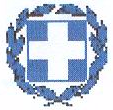 ΥΠΟΥΡΓΕΙΟ ΠΑΙΔΕΙΑΣ ΚΑΙ ΘΡΗΣΚΕΥΜΑΤΩΝΠΕΡ/ΚΗ Δ/ΝΣΗ ΕΚΠ/ΣΗΣ Κ. ΜΑΚΕΔΟΝΙΑΣΔ.Δ.Ε. ΑΝΑΤΟΛΙΚΗΣ ΘΕΣ/ΝΙΚΗΣ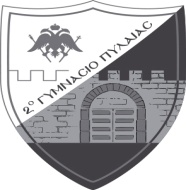 2ο Γ/ΣΙΟ ΠΥΛΑΙΑΣΤΑΧ. Δ/ΝΣΗ: Δόμνας Βιζβίζη 29     Τ.Κ.     555 34ΤΗΛ:    2310948320, 2311236532    e-mail:  mail@2gym-pylaias.thess.sch.grΠΛΗΡΟΦΟΡΙΕΣ: Δημήτριος Χατζημιχαήλ           Πυλαία 10/01/2023              Αρ. Πρωτ. : 2             ΠΡΟΣ          Δ.Δ.Ε. Ανατολικής  Θεσ/νίκης        Για ανάρτηση στο διαδίκτυο